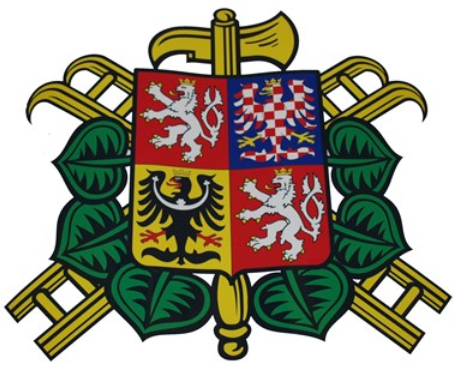 SDH KladrubyVás všechny srdečně zve naROZLOUČENÍ S PRÁZDINAMIDne 3.9.2022 v KD Kladruby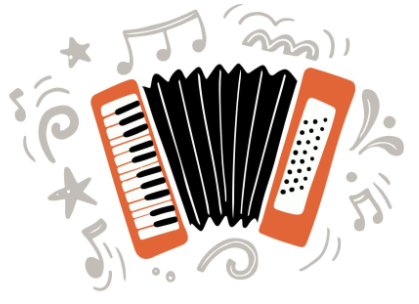 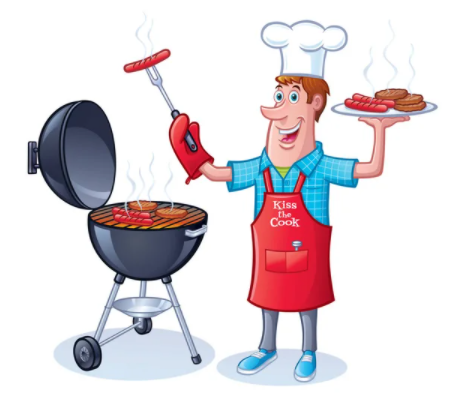 Program: Pro děti stopovačka od 16:30 hod. Grilování od 18 hod.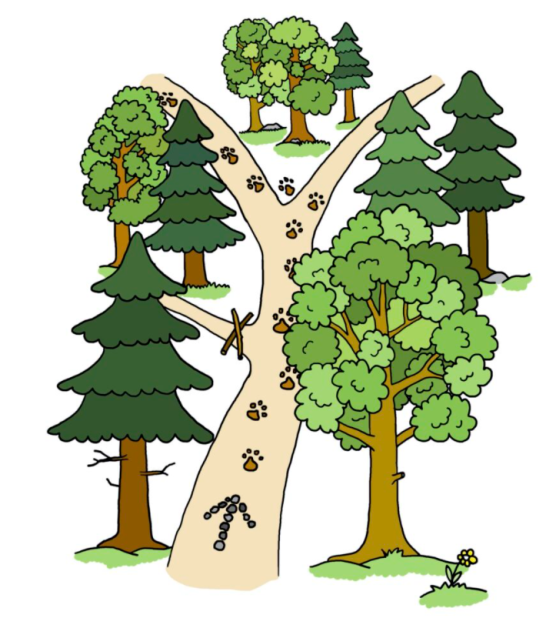 S poslechem živé hudby od 19 hod.Vstupné: 50 Kč